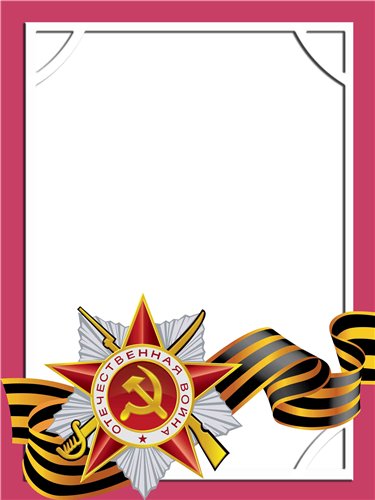 БайковНиколайПрохоровичВетеран войны и труда.       Родился в 1915 г., в Воронежской области, русский, б/п. М Л А Д Ш И Й   С Е Р Ж А Н Т          Участвовал в боях В ДОЛЖНОСТИ КОМАНДИРА ВЗВОДА 192 СТРЕЛКОВОГО ПОЛКА, Западный фронт.          Награжден медалями: «За Победу над Германией», «Ветеран труда»   и другие три медали. 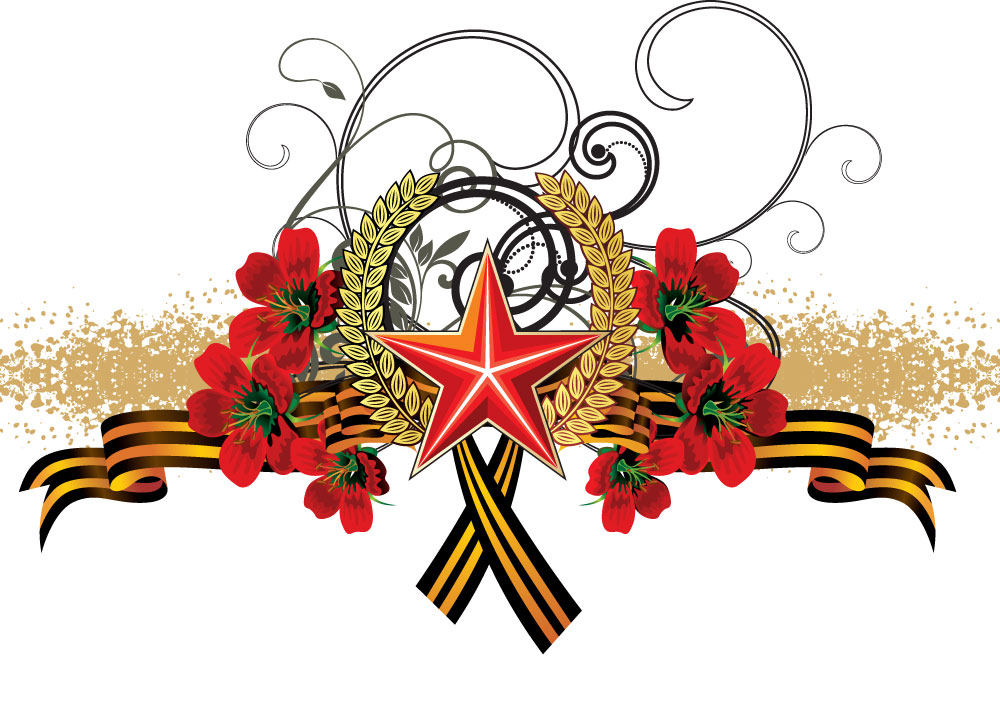 